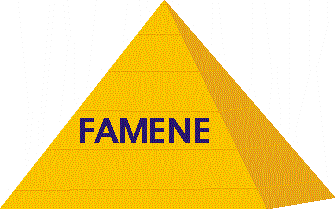               FACULDADE DE MEDICINA NOVA ESPERANÇA                Reconhecida pelo MEC: Portaria nº 1.084, de 28 de dezembro 2007,                  publicada no DOU de 31 de dezembro de 2007, página 36, seção 1.CRONOGRAMA DE AULASPROFESSORES: FELIPE ANTONIO ROCHA DE ALMEIDAREFERÊNCIAS BÁSICAS:TECNICA CIRURGICA Fabio Goffi. PRICIPIOS EM CIRURGIA. Sabiston.1º nota: 1º avaliação; (teórica);2º nota: 2º avaliação; (teórica);3º nota: 3º avaliação (prática);4°nota: média das três notas.Média final: somada as quatro notas.MÓDULO: OptativaMÓDULO: OptativaDISCIPLINA: INTRODUÇÃO À PRÁTICA CIRURGICADISCIPLINA: INTRODUÇÃO À PRÁTICA CIRURGICACARGA HORÁRIA: 40 horas/aulaCRÉDITOS: 02PERÍODO: P3 ao P8SEMESTRE: 2015.1SEMANADIAHORAASSUNTOPROF.FEVEREIROFEVEREIROFEVEREIROFEVEREIROFEVEREIROQuinta-feira1218hrsTécnica Cirúrgica AssépticaFELIPEQuinta-feira1918hrsFios e Nós de Sutura (Aula Teórica e Prática)FELIPEQuinta-feira2618hrsPrática em Animal;FELIPEMARÇOMARÇOMARÇOMARÇOMARÇOQuinta-feira0518hrsAula Prática em Peças (Língua de boi)FELIPEQuinta-feira1218hrs1° Avaliação Teórica.FELIPEQuinta-feira1918hrsAvaliação Teórica e PraticaFELIPEQuinta-feira2618hrsAnestésicos locais; (Aula Teórica e Prática)FELIPEQuinta-feira18hrsCicatrização de FeridasFELIPEABRILABRILABRILABRILABRILQuinta-feira0918hrsBases anatômicas de Pequenos Procedimentos em CirurgiaFELIPEQuinta-feira1618hrs2° Avaliação Teórica e 1° Avaliação PraticaFELIPEMAIOMAIOMAIOMAIOMAIO		JUNHO		JUNHO		JUNHO		JUNHO		JUNHO